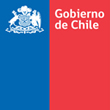  FORMULARIO POSTULACION ACREDITACION LEY 19.664, AÑO 20221. IDENTIFICACION DEL POSTULANTE                                                                               (Letra Imprenta y Legible)Apellido Paterno 	Apellido Materno 		NombresTítulo Profesional: ______________________________________________________2. CARGO ACTUAL QUE DESEMPEÑA PARA ACREDITAR3. SITUACION A LA QUE POSTULA: _______________________Para ubicarse en la Situación a la que postula, leer las bases de acreditación y postular según corresponda: Médicos: (leer hoja Nº 12 situación 1 a la 7)Odontólogos: (leer hoja Nº 25 /26 Situación 1 a la 14)Químicos Farmacéuticos: (leer hoja Nº 39 / situación 1 a la 7)Bioquímicos: (leer hoja Nº 49 /situación 1 a la 4)RUTNacionalidadDomicilio:Teléfono Particular                                   Laboral                                    e-mailUniversidadFechaEspecialidadInstitución que la otorgóFechaEspecialidad(sólo las certificadas por desempeño)Años DesempeñoAutoridad que emite el certificadoFecha de emisiónEstablecimientoCargo actualNivelNº horas